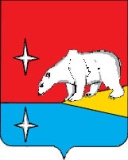 АДМИНИСТРАЦИЯГОРОДСКОГО ОКРУГА ЭГВЕКИНОТР А С П О Р Я Ж Е Н И ЕОб изменении сроков исполнения муниципальных контрактов, осуществляемых в рамках мероприятия «Мероприятия по капитальному ремонту жилищного фонда» Муниципальной программы «Содержание, развитие и ремонт инфраструктуры городского округа Эгвекинот на 2016-2023 годы», на срок, превышающий срок действия утвержденных лимитов бюджетных обязательствПравилами принятия решений о заключении муниципальных контрактов на поставку товаров, выполнение работ, оказание услуг для обеспечения муниципальных нужд городского округа Эгвекинот на срок, превышающий срок действия утвержденных лимитов бюджетных обязательств, утвержденными Постановлением Администрации городского округа Эгвекинот от 11 октября 2017 г. № 261-па:1. Утвердить перечень Муниципальных контрактов и работ (услуг, товаров), осуществляемых в рамках мероприятия «Мероприятия по капитальному ремонту жилищного фонда» Муниципальной программы «Содержание, развитие и ремонт инфраструктуры городского округа Эгвекинот на 2016-2023 годы», срок исполнения которых перенесен на срок, превышающий срок действия утвержденных лимитов бюджетных обязательств, в соответствии с п. 9 ч. 1 ст. 95 Федерального закона от                         5 апреля 2013 г. № 44-ФЗ «О контрактной системе в сфере закупок товаров, работ, услуг для обеспечения государственных и муниципальных нужд» в связи с невозможностью выполнения работ по контракту в установленный срок по не зависящим от сторон контракта обстоятельствам, согласно приложению к настоящему распоряжению.2. Отделу муниципальных закупок Управления промышленной политики Администрации городского округа Эгвекинот (Катаева Т.А.) в соответствии с Федеральным законом от 5 апреля 2013 г. № 44-ФЗ «О контрактной системе в сфере закупок товаров, работ, услуг для обеспечения государственных и муниципальных нужд», внести изменения в план-график закупок товаров, работ, услуг на 2021 финансовый год и на плановый период 2022 и 2023 годов, согласно Перечню, указанному в пункте 1 настоящего распоряжения. 3. Управлению промышленной политики Администрации городского округа Эгвекинот (Кондрашин А.Н.) внести соответствующие изменения в Муниципальную программу «Содержание, развитие и ремонт инфраструктуры городского округа Эгвекинот на 2016-2023 годы» в соответствии с Порядком разработки, реализации и оценки эффективности муниципальных программ городского округа Эгвекинот, утвержденным Постановлением Администрации городского округа Эгвекинот от 25 июня 2019 г. № 269-па. Настоящее распоряжение подлежит размещению на официальном сайте Администрации городского округа Эгвекинот в информационно-телекоммуникационной сети «Интернет».5. Настоящее распоряжение вступает в силу с момента подписания.
6. Контроль за исполнением настоящего распоряжения оставляю за собой.Исполняющий обязанностиГлавы Администрации                                                                          	  	  А.М. АбакаровПриложение к распоряжению Администрации городского округа Эгвекинот от 12 ноября 2021 г. № 234-раПЕРЕЧЕНЬМуниципальных контрактов и работ (услуг, товаров), осуществляемых в рамках мероприятия «Мероприятия по капитальному ремонту жилищного фонда» Муниципальной программы «Содержание, развитие и ремонт инфраструктуры городского округа Эгвекинот на 2016-2023 годы», на срок, превышающий срок действия утвержденных лимитов бюджетных обязательствот 12 ноября 2021 г.                                       № 234 - рап. Эгвекинот№п/пНаименование Муниципального контрактаПланируемые результаты выполнения работ, оказания услуг, поставки товаровОписание состава работ, услуг, товараПредельный срок выполнения работ, оказания услуг, поставки товара с учётом сроков, необходимых для определения подрядчиков, исполнителейПредельный объем средств на оплату долгосрочного муниципального контракта, тыс. рублейВ том числе по годам за счёт средств местного бюджета, тыс. рублейВ том числе по годам за счёт средств местного бюджета, тыс. рублей№п/пНаименование Муниципального контрактаПланируемые результаты выполнения работ, оказания услуг, поставки товаровОписание состава работ, услуг, товараПредельный срок выполнения работ, оказания услуг, поставки товара с учётом сроков, необходимых для определения подрядчиков, исполнителейПредельный объем средств на оплату долгосрочного муниципального контракта, тыс. рублей202120221.Муниципальный контракт № 24-УФ от  11 мая 2021 г.  «Устройство фасада жилого дома по адресу: ул. Гагарина, д. 6,                      п. Эгвекинот»Сохранение и развитие муниципального жилищного фонда городского округа Эгвекинот, создание благоприятных условий для проживания гражданРемонт фасада19 апреля 2022 года5 496, 40,05 496, 42Муниципальный контракт № 32-УФ от             7 июня 2021 г.  «Устройство фасада жилого дома по адресу: ул. Гагарина, д. 8,                     п. Эгвекинот»Сохранение и развитие муниципального жилищного фонда городского округа Эгвекинот, создание благоприятных условий для проживания гражданРемонт фасада22 марта 2022 года7 027,10,07 027,1ИТОГО:12 568,50,012 568,5